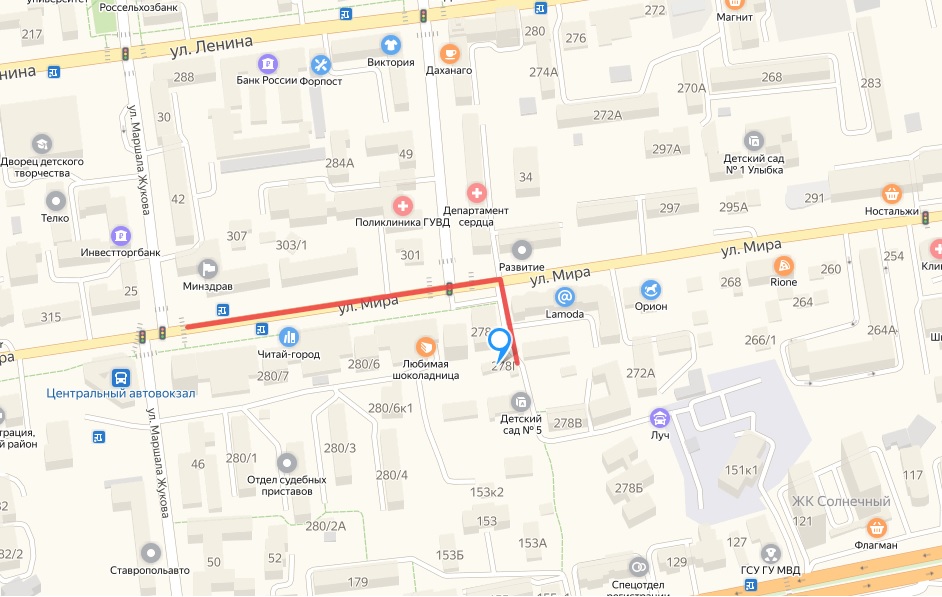 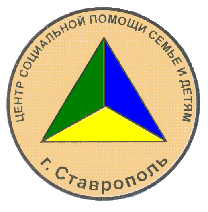 Адрес расположения ГБУСО «Ставропольский ЦСПСиД» :355035, г. Ставрополь, ул. Мира, д. 278ГТранспортная доступность:Троллейбус: 8, 7.Автобус: 37, 42, 41.Маршрутка : 120, 51, 40, 37, 38, 21Контактные телефоны: 8 (8652) 28-02-95 - приёмная, консультация получателей социальных услуг ;8(8652) 28-36-68 - заместитель директора 8 (8652) 28-01-97 - бухгалтерияЭлектронная почта: c-semya@yandex.ruГрафик работы: понедельник - пятницаРежим работы: с 9.00 до 18.00               перерыв с 13.00 до 14.00Запись на получение социальных услуг при личном посещении учреждения осуществляется у специалиста отделения приёма граждан и организационно-методического обеспечения - 2 этаж кабинет № 21МАКСИМАЛЬНЫЙ СРОК ОЖИДАНИЯ В ОЧЕРЕДИ ПРИ ПОДАЧИ ЗАЯВЛЕНИЯ СОСТАВЛЯЕТ 15 МИНУТ, ПО ПРЕДВАРИТЕЛЬНОЙ ЗАПИСИ ПО ТЕЛЕФОНУ ИЛИ ЧЕРЕЗ САЙТ УЧРЕЖДЕНИЯ 10 МИНУТ.Запись на получение социальных услуг при личном посещении учреждения осуществляется у специалиста отделения приёма граждан и организационно-методического обеспечения 2 этаж кабинет № 21.